Дидактическая игра: Веселый счет»Вырезать цветы и лепестки. Ребенок решает пример, подбирает нудный цветок.Собирается как пазл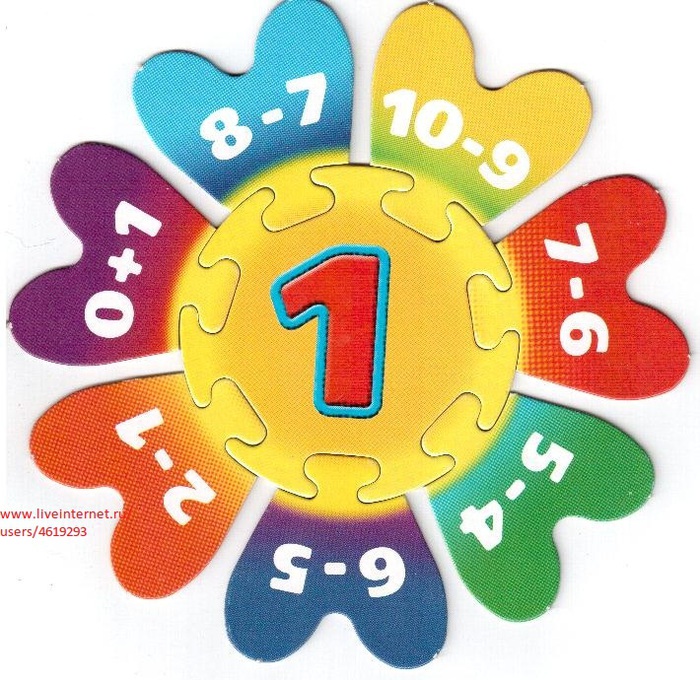 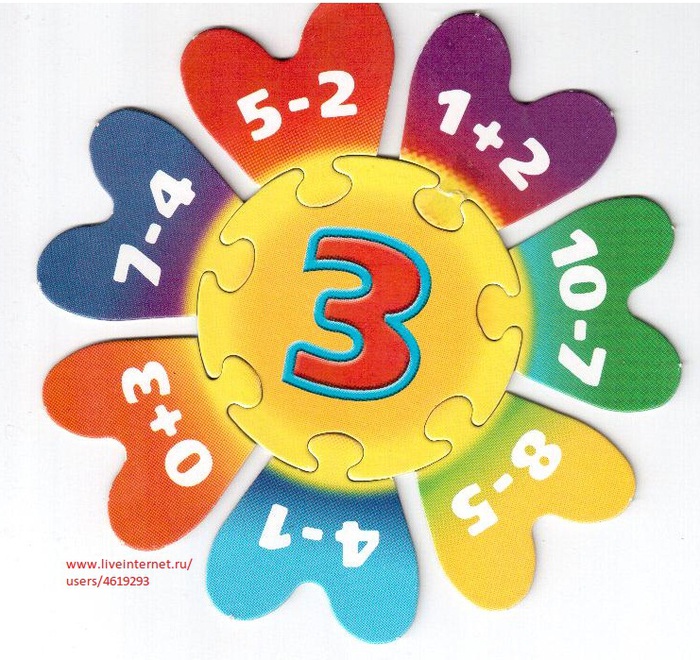 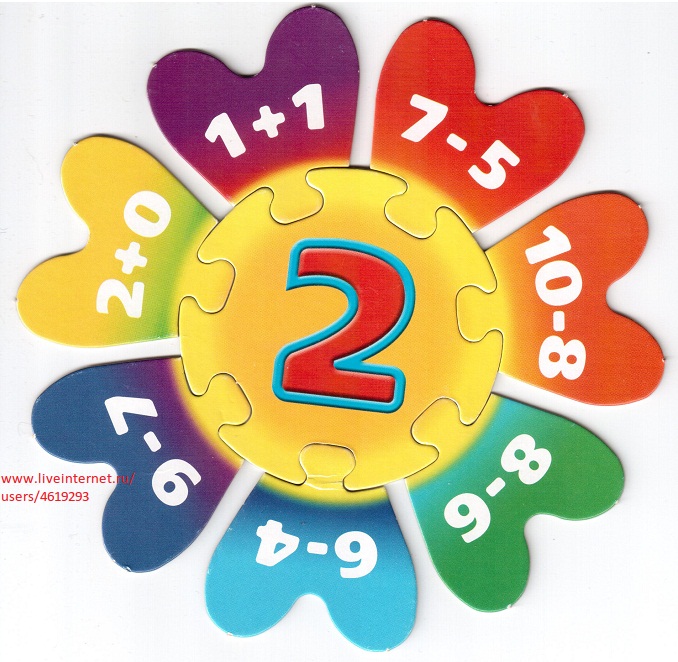 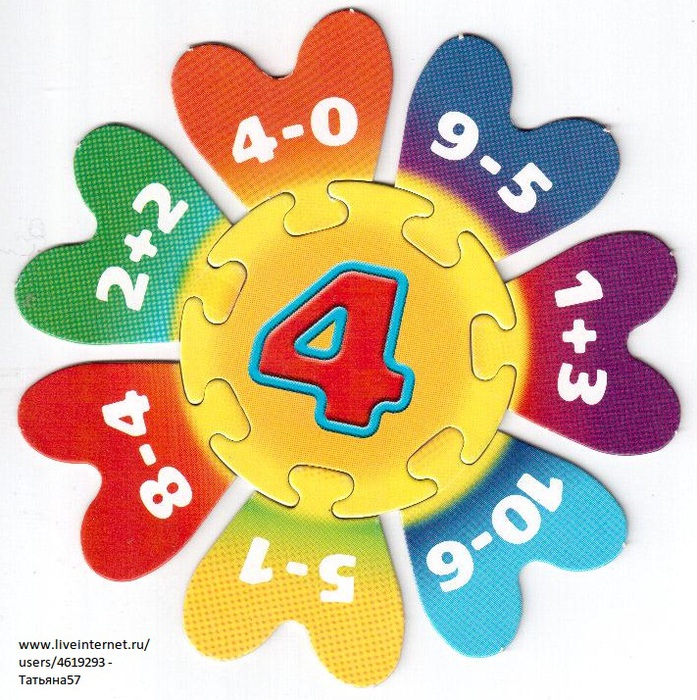 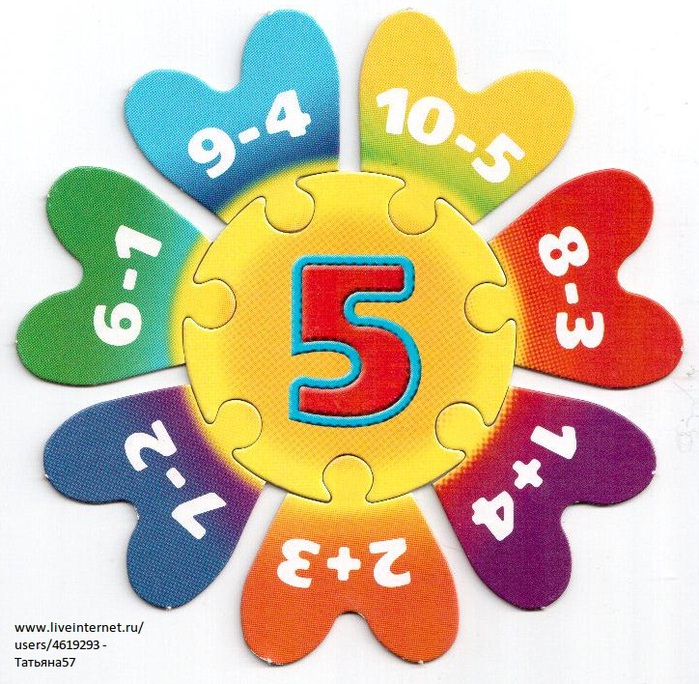 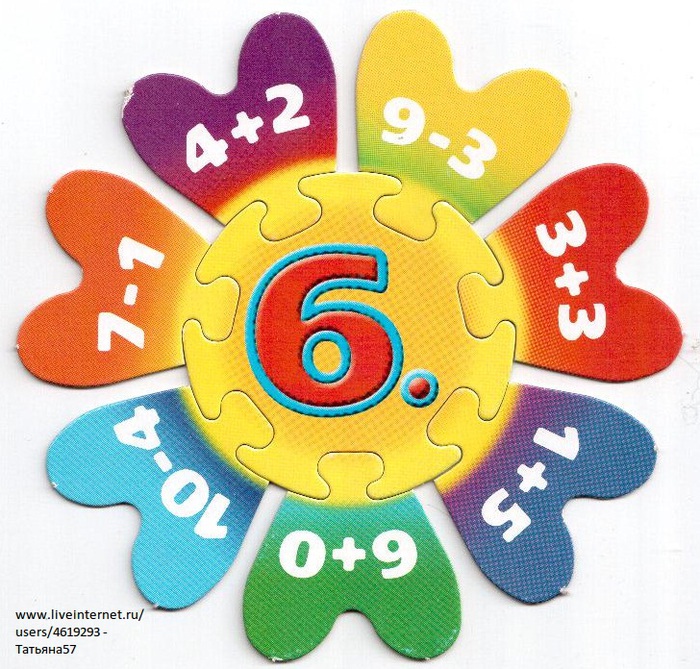 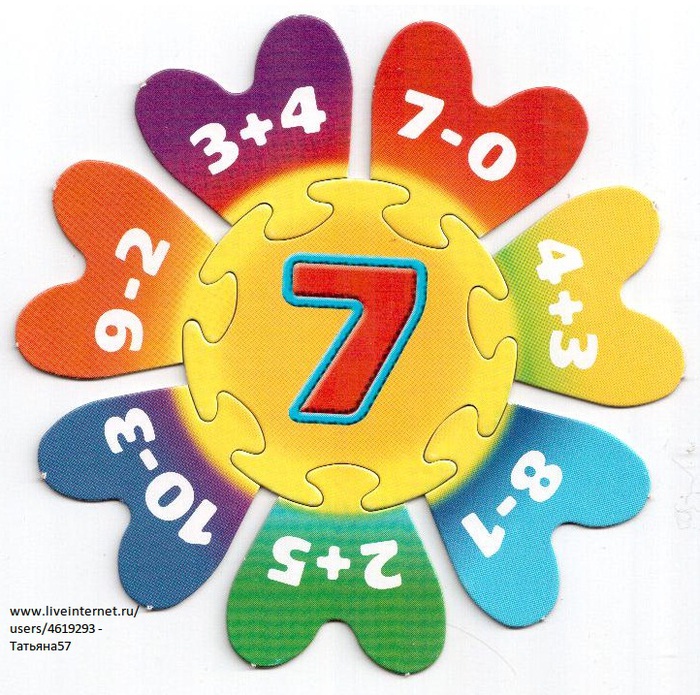 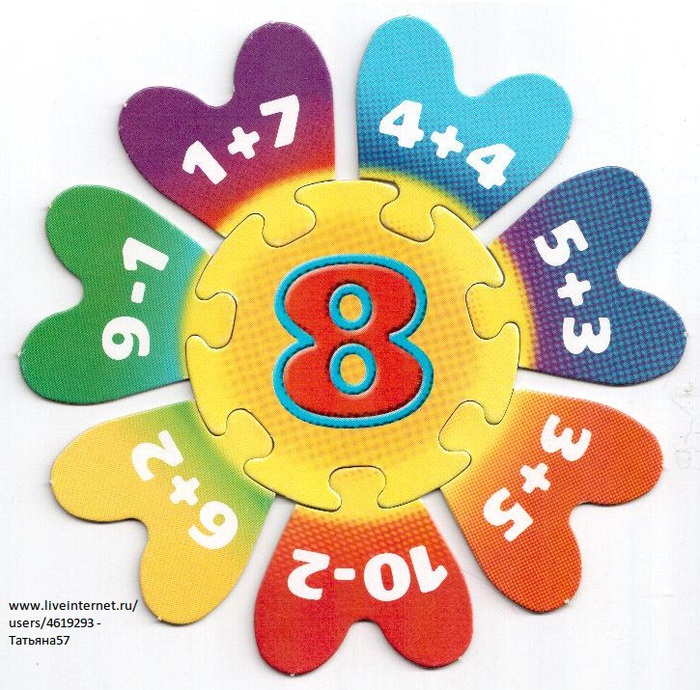 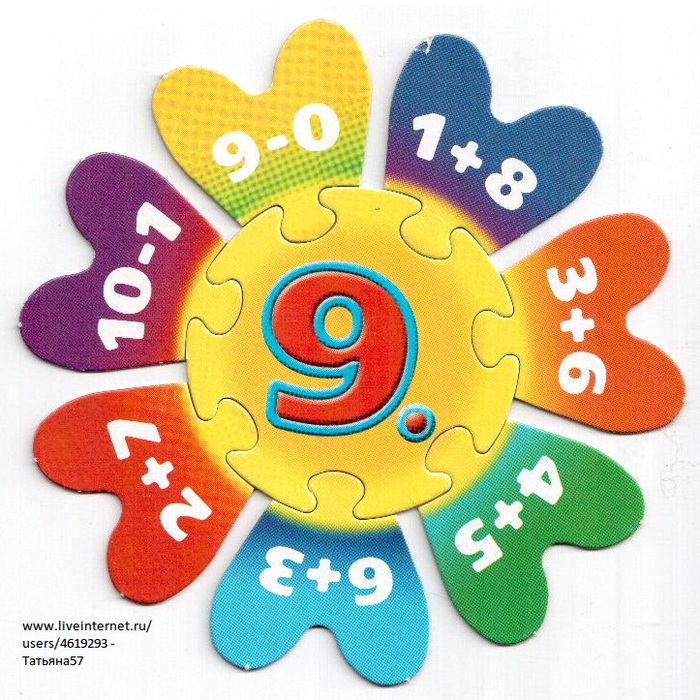 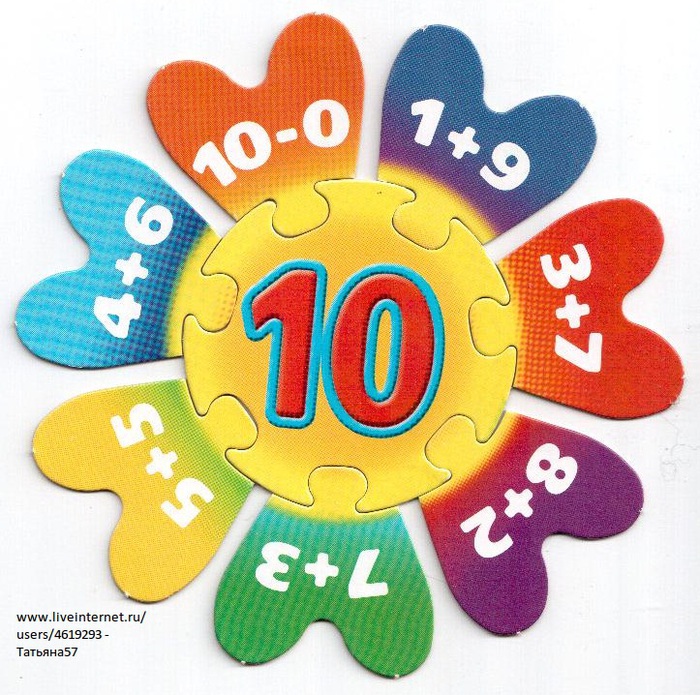 